                                               ПРОЕКТ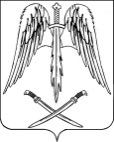 АДМИНИСТРАЦИИ АРХАНГЕЛЬСКОГО СЕЛЬСКОГО ПОСЕЛЕНИЯТИХОРЕЦКОГО РАЙОНАПОСТАНОВЛЕНИЕот  _______                                                                                                         № ___станица АрхангельскаяОб отмене особого противопожарного режима В связи с понижением класса пожарной опасности, на основании письма отдела надзорной деятельности и профилактической работы Тихорецкого района Главного управления Министерства Российской Федерации по делам гражданской обороны, чрезвычайным ситуациям и ликвидации последствий стихийных бедствий по Краснодарскому краю от 28 декабря 2022 года                           № 943-9-47-27/2, п о с т а н о в л я ю:1. Отменить особый противопожарный режим в границах сельских населенных пунктов Архангельского сельского поселения Тихорецкого района.2. Признать утратившим силу постановление администрации Архангельского сельского поселения Тихорецкого района от 01 декабря 2022 года № 175 «Об установлении особого противопожарного режима в границах сельских населенных пунктов Архангельского сельского поселения Тихорецкого района».3. Общему отделу администрации Архангельского сельского поселения Тихорецкого района (Черемисина А.В.) обеспечить официальное обнародование настоящего постановления в специально установленных местах и его размещение на официальном сайте администрации Архангельского сельского поселения Тихорецкого района в информационно-телекоммуникационной сети «Интернет».4. Постановление вступает в силу со дня его официального обнародования и распространяется на правоотношения, возникшие с 29 декабря 2022 года.Глава Архангельского сельскогопоселения Тихорецкого района			                            Е.М. Абашкин